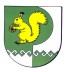 от 30 ноября 2022 г. № 769 О внесении изменения в постановление Администрации Моркинского муниципального района от 01.11.2022 №690В целях предоставления в Моркинском муниципальном районе дополнительных мер социальной поддержки членам семей военнослужащих, участвующих в специальной военной операции, Администрация Моркинского муниципального района  п о с т а н о в л я е т:1. Внести в постановление Администрации Моркинского муниципального района от 01.11.2022 №690 «Об установлении в Моркинском муниципальном районе дополнительных мер социальной поддержки членам семей военнослужащих, участвующих в специальной военной операции» следующее изменение:- абзац 1 пункта 4 изложить в следующей редакции:«Отделу образования Администрации Моркинского муниципального района, Отделу культуры, спорта и туризма Администрации Моркинского муниципального района:».2. Настоящее постановление вступает в силу после его официального опубликования (обнародования).3. Контроль за исполнением настоящего постановления возложить на заместителя главы Администрации Моркинского муниципального района Васильева А.Г.           Глава АдминистрацииМоркинского муниципального района                                               А.Голубков     МОРКО МУНИЦИПАЛЬНЫЙ РАЙОН  АДМИНИСТРАЦИЙПУНЧАЛАДМИНИСТРАЦИЯМОРКИНСКОГО МУНИЦИПАЛЬНОГО  РАЙОНАПОСТАНОВЛЕНИЕ